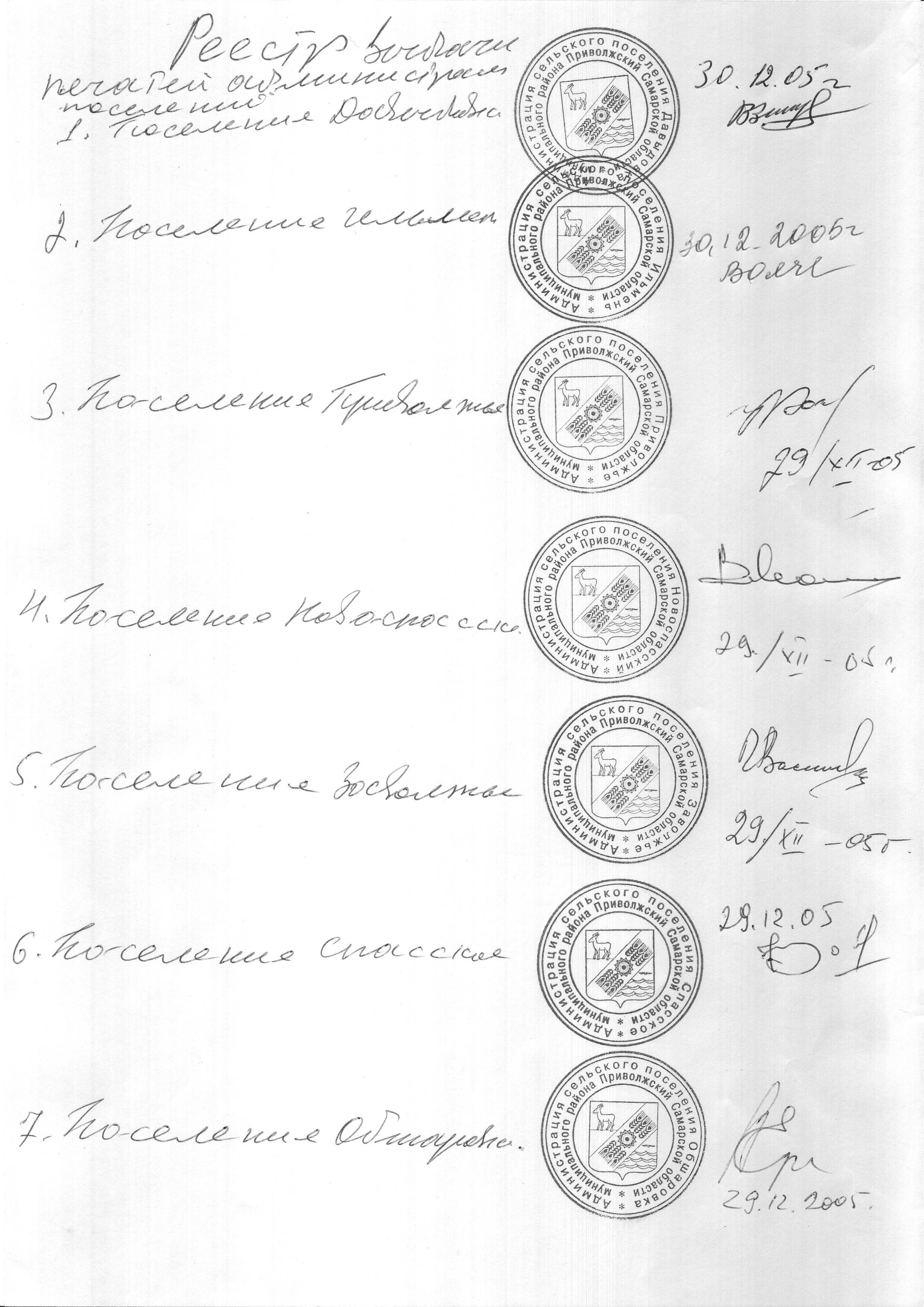  Российская  ФедерацияАдминистрация сельского поселения СПАССКОЕ   муниципального районаПриволжскийСамарская область  Постановление от  01 февраля 2023 года № 18 В целях повышения эффективности проведения в 2023-2025 годах комплекса мероприятий, направленных на профилактику пожаров и обеспечения первичных мер пожарной безопасности, в соответствии с Федеральными законами от 06.10.2003 № 131-ФЗ «Об общих принципах организации местного самоуправления в Российской Федерации», от 21.12.1994 № 69-ФЗ «О пожарной безопасности», от 22.07.2008 № 123-ФЗ «Технический регламент о требованиях пожарной безопасности», руководствуясь Бюджетным кодексом Российской Федерации, Уставом сельского поселения Спасское муниципального района Приволжский Самарской области, ПОСТАНОВЛЯЮ:1. Утвердить муниципальную целевую программу «Обеспечение пожарной безопасности на территории сельского поселения Спасское муниципального района Приволжский Самарской области на 2023-2025 годы» (прилагается).2. Финансирование муниципальной целевой программы «Обеспечение пожарной безопасности на территории сельского поселения Спасское на 2023-2025 годы» осуществлять за счет средств бюджета сельского поселения Спасское муниципального района Приволжский Самарской области.3. Контроль за выполнением настоящего постановления оставляю за собой.4. Опубликовать настоящее постановление в информационном бюллетени «Вестник сельского поселения Спасское» и разместить на официальном сайте администрации сельского поселения Спасское в информационно-телекоммуникационной сети «Интернет».         Глава сельского         поселения Спасское                                                                         А.В. Кожин Утвержденапостановлением администрациисельского поселения Спасское                                                                                                                          от 01.02.2023 г. № 18МУНИЦИПАЛЬНАЯ ЦЕЛЕВАЯ ПРОГРАММА «ОБЕСПЕЧЕНИЕ ПОЖАРНОЙ БЕЗОПАСНОСТИ НА ТЕРРИТОРИИ СЕЛЬСКОГО ПОСЕЛЕНИЯ СПАССКОЕ МУНИЦИПАЛЬНОГО РАЙОНА ПРИВОЛЖСКИЙ САМАРСКОЙ ОБЛАСТИ НА 2023-2025 ГОДЫ»ПАСПОРТ ПРОГРАММЫОбщее положение1.1. Муниципальная целевая программа «Обеспечение пожарной безопасности на территории сельского поселения Спасское  муниципального района Приволжский Самарской области на 2023 – 2025 годы (далее - Программа) определяет направления и механизмы реализации полномочий по обеспечению первичных мер пожарной безопасности на территории сельского поселения Спасское, усиления противопожарной защиты населения и материальных ценностей.1.2. Программа разработана в соответствии с нормативными актами Российской Федерации, муниципальными нормативными актами:- Федеральным законом от 6 октября . № 131-ФЗ «Об общих принципах организации местного самоуправления в Российской Федерации»;- Федеральным законом от 21 декабря . № 69-ФЗ «О пожарной безопасности»;- Федеральным законом от 22 июля 2008г. № 123-ФЗ «Технический регламент о требованиях пожарной безопасности».2. Содержание проблемы и обоснование необходимости еерешения программными методамиОсновными причинами возникновения пожаров и гибели людей являются неосторожное обращение с огнем, нарушение правил пожарной безопасности при эксплуатации электроприборов и неисправность печного отопления. Для стабилизации обстановки с пожарами администрацией сельского поселения Спасское совместно с руководителем ПСО № 45 противопожарной службы Самарской области ведется определенная работа по предупреждению пожаров:- проводится корректировка нормативных документов, руководящих и планирующих документов по вопросам обеспечения пожарной безопасности;- ведется периодическое освещение в средствах массовой информации документов по указанной тематике.- проводятся совещания, заседания комиссии по чрезвычайным ситуациям и обеспечению пожарной безопасности с руководителями объектов и ответственными за пожарную безопасность по вопросам обеспечения пожарной безопасности;- при проведении плановых проверок жилищного фонда особое внимание уделяется ветхому жилью, жилью социально неадаптированных граждан.Вместе с тем подавляющая часть населения не имеет четкого представления о реальной опасности пожаров, поскольку система мер по противопожарной пропаганде и обучению мерам пожарной безопасности недостаточна и, следовательно, неэффективна.В соответствии с Федеральными законами от 21 декабря . № 69-ФЗ «О пожарной безопасности», от 22 июля 2008 г. № 123-ФЗ «Технический регламент о требованиях пожарной безопасности» обеспечение первичных мер пожарной безопасности предполагает:1) реализацию полномочий органов местного самоуправления по решению вопросов организационно-правового, финансового, материально-технического обеспечения пожарной безопасности муниципального образования;2) разработку и осуществление мероприятий по обеспечению пожарной безопасности муниципального образования и объектов муниципальной собственности, которые должны предусматриваться в планах и программах развития территории, обеспечение надлежащего состояния источников противопожарного водоснабжения, содержание в исправном состоянии средств обеспечения пожарной безопасности жилых и общественных зданий, находящихся в муниципальной собственности;3) разработку и организацию выполнения муниципальных целевых программ по вопросам обеспечения пожарной безопасности;4) разработку плана привлечения сил и средств для тушения пожаров и проведения аварийно-спасательных работ на территории муниципального образования и контроль за его выполнением;5) установление особого противопожарного режима на территории муниципального образования, а также дополнительных требований пожарной безопасности на время его действия;6) обеспечение беспрепятственного проезда пожарной техники к месту пожара;7)  обеспечение связи и оповещения населения о пожаре;8) организацию обучения населения мерам пожарной безопасности и пропаганду в области пожарной безопасности, содействие распространению пожарно-технических знаний;9) оказание содействия органам государственной власти субъектов Российской Федерации в информировании населения о мерах пожарной безопасности, в том числе посредством организации и проведения собраний населения.Без достаточного финансирования полномочий по обеспечению первичных мер пожарной безопасности, их реализация представляется крайне затруднительной и неэффективной.Только целевой программный подход позволит решить задачи по обеспечению пожарной безопасности, снизить количество пожаров, показатели гибели, травмирования людей, материальный ущерб от пожаров.Разработка и принятие настоящей Программы позволят поэтапно решать обозначенные вопросы.3. Основные цели и задачи реализации Программы3.1. Основной целью Программы является усиление системы противопожарной защиты сельского поселения Спасское, создание необходимых условий для укрепления пожарной безопасности, снижение гибели, травматизма людей на пожарах, уменьшение материального ущерба от пожаров.3.2. Для ее достижения необходимо решение следующих основных задач:3.2.1. Совершенствование нормативной, правовой, методической и технической базы по обеспечению предупреждения пожаров в жилом секторе, общественных и производственных зданиях;3.2.2. Реализация первоочередных мер по противопожарной защите жилья, муниципальных учреждений, объектов образования, здравоохранения, культуры, иных объектов массового нахождения людей;3.2.3. Совершенствование противопожарной пропаганды при использовании средств массовой информации, наглядной агитации, листовок, личных бесед с гражданами, достижение в этом направлении стопроцентного охвата населения.3.3. Период действия Программы - 3 года (2023-2025 гг.).3.4. Предусмотренные в Программе мероприятия (Приложение 1) имеют характер первичных мер пожарной безопасности и ставят своей целью решение наиболее острых проблем укрепления противопожарной защиты территории сельского поселения Спасское за счет целевого выделения бюджетных средств, при освоении которых в короткие сроки создадутся необходимые условия для кардинальных изменений в деле укрепления пожарной безопасности, защиты жизни и здоровья граждан от пожаров. 4. Ресурсное обеспечение Программы4.1. Программа реализуется за счет средств сельского поселения Спасское.4.2. Объем средств при необходимости может ежегодно уточняться в установленном порядке.5. Организация управления Программой иконтроль за ходом ее реализации5.1. Администрация сельского поселения Спасское несет ответственность за выполнение Программы, рациональное использование выделяемых бюджетных средств, издает нормативные акты, направленные на выполнение соответствующих программных мероприятий.5.2. Общий контроль за реализацией Программы и контроль текущих мероприятий Программы осуществляет глава сельского поселения Спасское.6. Оценка эффективности последствий реализации Программы6.1. В результате выполнения намеченных мероприятий Программы, предполагается уменьшить количество травмированных и погибших при пожаре людей, обеспечить сокращение общего количества пожаров и материальных потерь от них.6.2. Повысить уровень культуры пожарной безопасности среди населения, улучшить противопожарную защиту объектов бюджетной сферы, жилых домов граждан.Приложение № 1к постановлению администрации сельского поселения Спасское от 01.02.2023 г. № 18ПЕРЕЧЕНЬмероприятий муниципальной целевой Программы «Обеспечение пожарной безопасности на территории сельского поселения Спасское муниципального района Приволжский Самарской области на 2023-2025 годы»«Об утверждении муниципальной целевой программы «Обеспечение пожарной безопасности на территории сельского поселения Спасское муниципального района Приволжский Самарской области на 2023 – 2025 годы»Наименование ПрограммыМуниципальная целевая программа «Обеспечение пожарной безопасности на территории сельского поселения Спасское муниципального района Приволжский Самарской области на 2023 – 2025 годы» (далее - Программа)Правовые основания разработки Программы- Федеральный закон Российской Федерации от 06.10.2003 131-ФЗ «Об общих принципах организации местного самоуправления в Российской Федерации»;- Федеральный закон РФ «О пожарной безопасности» от 21.12.1994 № 69-ФЗ;- Федеральный закон РФ «Технический регламент о требованиях пожарной безопасности» от 22.07.2008 № 123-ФЗ.Основной разработчик ПрограммыАдминистрация сельского поселения Спасское муниципального района Приволжский Самарской областиЦель и задачи ПрограммыОбеспечение необходимых условий для реализации полномочий по обеспечению первичных мер пожарной безопасности, защиты жизни и здоровья граждан, материальных ценностей в границах сельского поселения Спасское муниципального района Приволжский Самарской областиСрок реализации Программы с 01.02.2023 г. по 31.12.2025 г.Перечень основных мероприятий ПрограммыСовершенствование мероприятий противопожарной пропаганды, предупреждение пожаров, совершенствование по организации предупреждения и тушения пожаров, применение современных средств противопожарной защитыИсполнитель ПрограммыАдминистрация сельского поселения Спасское муниципального района Приволжский Самарской областиОбъемы и источники финансирования ПрограммыФинансирование мероприятий осуществляется за счет средств бюджета сельского поселения Спасское муниципального района Приволжский Самарской области. Мероприятия Программы и объемы их финансирования при необходимости подлежат корректировке:- 2023 г. – 95 000 руб.;- 2024 г. – 85 000 руб.;- 2025 г. – 85 000 руб.Ожидаемые конечные результаты реализации Программы- укрепление пожарной безопасности территории сельского поселения Спасское, снижение количества пожаров, гибели и травмирования людей при пожарах, достигаемое за счет качественного обеспечения органами местного самоуправления первичных мер пожарной безопасности;- относительное сокращение материального ущерба от пожаровОрганизация контроляКонтроль за выполнением Программы осуществляет Глава сельского поселения Спасское№ п/пНаименование мероприятийИсточник финансированияОбъем финансирования (тыс.руб.)Объем финансирования (тыс.руб.)Объем финансирования (тыс.руб.)Объем финансирования (тыс.руб.)Срок исполненияИсполнитель№ п/пНаименование мероприятийИсточник финансированияВсего202320242025Срок исполненияИсполнитель1Контроль за состоянием источников наружного противопожарного водоснабженияБюджет сельского поселения СпасскоеНе требует финансирования---2023-2025Администрация сельского поселения Спассское2Обеспечить пожаротушение зданий от пожарных гидрантовБюджет сельского поселения СпасскоеНе требует финансирования---2023-2025Администрация сельского поселения Спасское3Изготовление и установка указателей  пожарных  гидрантов и резервуаров (с указанием расстояния до их местоположения)Бюджет сельского поселения Спасское1010--2023-2025Администрация сельского поселения Спасское4Создание условий для забора воды из источников наружного водоснабжения (в любое время года)Бюджет сельского поселения Спасское1505050502023-2025Администрация сельского поселения Спасское5Покос сухой травы на пустырях и заброшенных участкахБюджет сельского поселения Спасское602020202023-2025Администрация сельского поселения Спасское6Контроль за противопожарным состоянием территории свалки ТБО(буртовка свалок)Ликвидация свалок горючих отходовБюджет сельского поселения Спасское155552023-2025Администрация сельского поселения Спасское7Публикация материалов по противопожарной тематики в средствах массовой информацииБюджет сельского поселения СпасскоеНе требует финансирования---2023-2025Администрация сельского поселения Спасское8Приобретение первичных средств пожаротушения и инвентаряБюджет сельского поселения Спасское301010102023-2025Администрация сельского поселения Спасское9Проверка пожарной безопасности помещений, зданий,находящихся в собственности сельского поселения СпасскоеБюджет сельского поселения СпасскоеНе требует финансирования---2023-2025Администрация сельского поселения Спасское10Организация пожарно-технического обследования – ведение текущегомониторинга состоянияпожарной безопасностипредприятий, объектовжилого сектора, территорий поселенияБюджет сельского поселения СпасскоеНе требует финансирования---2023-2025Администрация сельского поселения Спасское11Проведение учебных тренировок по эвакуации из зданий учреждений с массовым пребыванием людейБюджет сельского поселения СпасскоеНе требует финансирования---2023-2025Администрация сельского поселения Спасское12Организация обучения населения мерам пожарной безопасности и пропаганда в области пожарной безопасности, содействие  распространению пожарно-технических знаний, проведение инструктажей,профилактических бесед имероприятий в организациях,учреждениях и жилом сектореБюджет сельского поселения СпасскоеНе требует финансирования---2023-2025Администрация сельского поселения СпасскоеВсего:Всего:Всего:265958585